О внесении изменений в Территориальную программу государственных гарантий бесплатного оказания гражданам медицинской помощи на территории Пензенской области на 2020 год и на плановый период 2021 и 2022 годов, 
утвержденную постановлением Правительства 
Пензенской области от 27.12.2019 № 850-пП (с последующими изменениями)В целях приведения нормативного правового акта в соответствие 
с действующим законодательством, на основании постановления Правительства Российской Федерации от 03.04.2020 № 432 "Об особенностях реализации базовой программы обязательного медицинского страхования в условиях возникновения угрозы распространения заболеваний, вызванных новой коронавирусной инфекцией", руководствуясь Законом Пензенской области 
от 22.12.2005 № 906-ЗПО "О Правительстве Пензенской области" (с последующими изменениями), Правительство Пензенской области п о с т а н о в л я е т:1. Внести в Территориальную программу государственных гарантий бесплатного оказания гражданам медицинской помощи на территории Пензенской области на 2020 год и на плановый период 2021 и 2022 годов (далее - Программа), утвержденную постановлением Правительства Пензенской области от 27.12.2019 № 850-пП "О Территориальной программе государственных гарантий бесплатного оказания гражданам медицинской помощи на территории Пензенской области 
на 2020 год и на плановый период 2021 и 2022 годов" (с последующими изменениями), следующие изменения:1.1. В пункте 2.3 "Территориальная программа обязательного медицинского страхования Пензенской области на 2020 год и на плановый период 2021 и 
2022 годов " раздела 2 "Перечень заболеваний (состояний) и перечень видов, форм и условий медицинской помощи, оказываемой гражданам без взимания 
с них платы за счет средств бюджетных ассигнований бюджета Пензенской области и средств бюджета Территориального фонда обязательного медицинского страхования Пензенской области" Программы:1.1.1. подпункт 2.3.4 изложить в новой редакции согласно приложению № 1 
к настоящему постановлению;1.1.2. подпункт 2.3.5.1 изложить в новой редакции согласно приложению № 2 к настоящему постановлению;1.1.3. подпункт 2.3.5.4 изложить в новой редакции согласно приложению № 3 к настоящему постановлению;1.1.4. подпункт 2.3.11 изложить в новой редакции согласно приложению № 4 
к настоящему постановлению;1.2. Раздел 3 "Перечень медицинских организаций, участвующих 
в реализации Программы" Программы изложить в новой редакции согласно приложению № 5 к настоящему постановлению.1.3. Раздел 6 "Стоимость программы" Программы изложить в новой редакции согласно приложению № 6.2. Настоящее постановление вступает в силу со дня официального опубликования.3. Настоящее постановление опубликовать в газете "Пензенские губернские ведомости" и разместить (опубликовать) на "Официальном интернет-портале правовой информации" (www.pravo.gov.ru) и на официальном сайте Правительства Пензенской области в информационно-телекоммуникационной сети "Интернет".4. Контроль за исполнением настоящего постановления возложить на Вице-губернатора - руководителя аппарата Губернатора и Правительства Пензенской области.Приложение № 1к постановлению ПравительстваПензенской области16.09.2020  № 634-пП2.3.4. Реестр медицинских организаций, участвующихв реализации Программы ОМС_____________Приложение № 2к постановлению ПравительстваПензенской области16.09.2020  №  634-пП2.3.5.1. Объемы стационарной медицинской помощи, предоставляемой 
по Программе ОМС в соответствии с базовой Программой ОМС на 2020 год <*><*> Объемы предоставления медицинской помощи для конкретной медицинской организации, включенной в реестр медицинских организаций, осуществляющих деятельность в сфере ОМС, распределяются решением комиссии по разработке Территориальной программы ОМС в соответствии с требованиями частей 9, 10 статьи 36 Федерального закона от 29.11.2010 № 326-ФЗ "Об обязательном медицинском страховании 
в Российской Федерации" (с последующими изменениями).В соответствии с требованиями части 10 статьи 36 Федерального закона от 29.11.2010 № 326-ФЗ
"Об обязательном медицинском страховании в Российской Федерации" (с последующими изменениями) объемы предоставления медицинской помощи, установленные Территориальной программой ОМС, включают в себя объемы предоставления медицинской помощи застрахованным лицам на территории Пензенской области за пределами территории страхования. ___________Приложение № 3к постановлению ПравительстваПензенской области16.09.2020  № 634-пП2.3.5.4. Объемы отдельных диагностических (лабораторных) исследований, проводимых в амбулаторных условиях в соответствии с базовой Программой ОМС в 2020 году <*><*> Объемы предоставления медицинской помощи для конкретной медицинской организации, включенной в реестр медицинских организаций, осуществляющих деятельность в сфере ОМС, распределяются решением комиссии по разработке Территориальной программы ОМС в соответствии с требованиями частей 9, 10 статьи 36 Федерального закона от 29.11.2010 № 326-ФЗ "Об обязательном медицинском страховании 
в Российской Федерации" (с последующими изменениями).____________Приложение № 4к постановлению ПравительстваПензенской области16.09.2020  № 634-пП2.3.11. Стоимость Программы ОМС на 2020 год--------------------------------<*> в случае включения паллиативной медицинской помощи в территориальную программу ОМС сверх базовой программы ОМС с соответствующим платежом субъекта Российской Федерации;<**> 1 295 350 - численность застрахованных по ОМС лиц по состоянию на 01.01.2019;<***> в случае включения паллиативной медицинской помощи в территориальную программу ОМС сверх базовой программы ОМС с соответствующим платежом субъекта Российской Федерации.______________Приложение № 5к постановлению ПравительстваПензенской области16.09.2020  № 634-пП3. Перечень медицинских организаций,участвующих в реализации Программы___________Приложение № 6к постановлению ПравительстваПензенской области16.09.2020  №  634-пП6. Стоимость программы6.1. Сводный расчет стоимости утвержденной Программы на 2020 год<*> без учета финансовых средств консолидированного бюджета субъекта Российской Федерации на приобретение оборудования для медицинских организаций, работающих в системе ОМС (затраты, не вошедшие в тариф);<**> указываются расходы консолидированного бюджета субъекта Российской Федерации на приобретение медицинского оборудования для медицинских организаций, работающих в системе ОМС, сверх ТПОМС;<***> в случае включения паллиативной медицинской помощи в территориальную программу ОМС сверх базовой программы ОМС с соответствующим платежом субъекта Российской Федерации;<****> 1310578 человек - прогнозная численность постоянного населения Пензенской области на 01.01.2020, на 01.01.2021 - 1300132 человека, на 01.01.2022 - 1289373 человека, по данным Росстата, 1295350 - численность застрахованных по ОМС лиц по состоянию на 01.01.2019.6.2. Стоимость Программы по источникам финансового обеспечения на 2020 год и на плановый период
2021 и 2022 годов на территории Пензенской области<*> Без учета бюджетных ассигнований федерального бюджета на оказание отдельным категориям граждан государственной социальной помощи 
по обеспечению лекарственными препаратами, целевых программ, а также межбюджетных трансфертов (строки 06 и 08).<**> Без учета расходов на обеспечение выполнения территориальными фондами обязательного медицинского страхования своих функций, предусмотренных законом о бюджете территориального фонда обязательного медицинского страхования по разделу 01 "Общегосударственные вопросы".<***> 1310578 человек - прогнозная численность постоянного населения Пензенской области на 01.01.2020, на 01.01.2021 - 1300132 человека, на 01.01.2022 - 
1289373 человека, по данным Росстата, 1295350 - численность застрахованных по ОМС лиц по состоянию на 01.01.2019.__________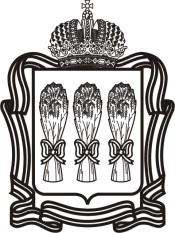 ПРАВИТЕЛЬСТВО ПЕНЗЕНСКОЙ ОБЛАСТИП О С Т А Н О В Л Е Н И Е16 сентября 2020 г.№634-пПг.Пензаг.Пензаг.Пензаг.ПензаГубернатор
Пензенской области   И.А. Белозерцев№ п/пНаименование медицинских организацийВ том числе осуществляющие проведение профилактических медицинских осмотров, в том числе в рамках диспансеризации1231Государственное бюджетное учреждение здравоохранения "Пензенская областная клиническая больницаимени Н.Н. Бурденко"2Государственное бюджетное учреждение здравоохранения "Пензенская областная детская клиническая больница
имени Н.Ф. Филатова"Государственное бюджетное учреждение здравоохранения "Пензенская областная детская клиническая больница
имени Н.Ф. Филатова"3Государственное бюджетное учреждение здравоохранения "Областной онкологический диспансер"4Государственное бюджетное учреждение здравоохранения "Пензенский областной госпиталь для ветеранов войн"5Государственное бюджетное учреждение здравоохранения "Пензенская областная офтальмологическая больница"6Государственное бюджетноеучреждение здравоохранения "Клиническая больница № 5"7Государственное бюджетноеучреждение здравоохранения
"Городская поликлиника"Государственное бюджетное учреждение здравоохранения
"Городская поликлиника"8Государственное бюджетноеучреждение здравоохранения "Клиническая больница № 6
имени Г.А. Захарьина"9Государственное бюджетноеучреждение здравоохранения "Клиническая больница № 4"10Государственное автономноеучреждение здравоохраненияПензенской области "Пензенская стоматологическая поликлиника"11Государственное бюджетноеучреждение здравоохранения"Пензенский городскойродильный дом"12Государственное бюджетноеучреждение здравоохранения"Городская детская поликлиника"Государственное бюджетное учреждение здравоохранения "Городская детская поликлиника"13Государственное автономноеучреждение здравоохранения"Кузнецкая межрайонная стоматологическая поликлиника"14Государственное бюджетноеучреждение здравоохранения"Кузнецкая межрайоннаядетская больница"Государственное бюджетное учреждение здравоохранения "Кузнецкая межрайонная детская больница"15Государственное бюджетноеучреждение здравоохранения"Кузнецкая межрайонная больница"Государственное бюджетное учреждение здравоохранения "Кузнецкая межрайонная больница"16Государственное бюджетноеучреждение здравоохранения "Башмаковская районная больница"Государственное бюджетное учреждение здравоохранения "Башмаковская районная больница"17Государственное бюджетноеучреждение здравоохранения"Белинская районная больница"Государственное бюджетное учреждение здравоохранения "Белинская районная больница"18Государственное бюджетное учреждение здравоохранения "Бессоновскаярайонная больница"Государственное бюджетное учреждение здравоохранения "Бессоновская районная больница"19Государственное бюджетноеучреждение здравоохранения "Городищенская районная больница"Государственное бюджетное учреждение здравоохранения "Городищенская районная больница"20Государственное бюджетное учреждение здравоохранения "Земетчинскаярайонная больница"Государственное бюджетное учреждение здравоохранения "Земетчинская районная больница"221Государственное бюджетное учреждение здравоохранения"Иссинская участковая больница"Государственное бюджетное учреждение здравоохранения "Иссинская участковая больница"22Государственное бюджетноеучреждение здравоохранения"Каменская межрайонная больница"Государственное бюджетное учреждение здравоохранения "Каменская межрайонная больница"23Государственное бюджетное учреждение здравоохранения "Колышлейскаярайонная больница"Государственное бюджетное учреждение здравоохранения "Колышлейская районная больница"24Государственное бюджетное учреждение здравоохранения "Лопатинскаяучастковая больница"Государственное бюджетное учреждение здравоохранения "Лопатинская участковая больница"25Государственное бюджетноеучреждение здравоохранения"Лунинская районная больница"Государственное бюджетное учреждение здравоохранения "Лунинская районная больница"26Государственное бюджетноеучреждение здравоохранения "Мокшанская районная больница"Государственное бюджетное учреждение здравоохранения "Мокшанская районная больница"27Государственное бюджетное учреждение здравоохранения "Нижнеломовская межрайонная больница"Государственное бюджетное учреждение здравоохранения "Нижнеломовская межрайонная больница"28Государственное бюджетное учреждение здравоохранения "Никольская районная больница"Государственное бюджетное учреждение здравоохранения "Никольская районная больница"29Государственное бюджетное учреждение здравоохранения "Сердобская межрайонная больница им. А.И. Настина"Государственное бюджетное учреждение здравоохранения "Сердобская межрайонная больница им. А.И. Настина"30Государственное бюджетное учреждение здравоохранения "Сосновоборская участковая больница"Государственное бюджетное учреждение здравоохранения "Сосновоборская участковая больница"31Государственное бюджетное учреждение здравоохранения "Тамалинская участковая больница"Государственное бюджетное учреждение здравоохранения "Тамалинская участковая больница"32Государственное бюджетное учреждение здравоохранения "Пензенская районная больница"Государственное бюджетное учреждение здравоохранения "Пензенская районная больница"33Государственное бюджетное учреждение здравоохранения "Шемышейская участковая больница"Государственное бюджетное учреждение здравоохранения "Шемышейская участковая больница"34Государственное бюджетное учреждение здравоохранения "Пензенская областная станция скорой медицинской помощи"35Государственное бюджетное учреждение здравоохранения "Пензенский областной клинический центр специализированных видов медицинской помощи"36Государственное бюджетное учреждение здравоохранения "Пензенская областная туберкулезная больница"37Государственное бюджетное учреждение здравоохранения "Пензенский областной центр общественного здоровья и медицинской профилактики"38Государственное бюджетное учреждение здравоохранения "Пензенский областной клинический центр крови"39Государственное бюджетное учреждение здравоохранения "Областная психиатрическая больница имени К.Р. Евграфова"40Муниципальное автономное учреждение здравоохранения "Санаторий "Заречье"41Государственное бюджетное учреждение здравоохранения "Самарский областной медицинский центр "Династия"42Федеральное государственное бюджетное учреждение здравоохранения "Медико-санитарная часть № 59 Федерального медико-биологического агентства"Федеральное государственное бюджетное учреждение здравоохранения "Медико-санитарная часть № 59 Федерального медико-биологического агентства"43Федеральное казенное учреждение "Войсковая 
часть 45108"Федеральное казенное учреждение "Войсковая часть 45108"44Федеральное казенное учреждение здравоохранения "Медико-санитарная часть Министерства внутренних дел Российской Федерации
по Пензенской области"45Федеральное государственное бюджетное учреждение "Федеральный центр сердечно-сосудистой хирургии" Министерства здравоохранения Российской Федерации (г. Пенза)46Федеральное государственное бюджетное образовательное учреждение высшего образования "Пензенский государственный университет"Федеральное государственное бюджетное образовательное учреждение высшего образования "Пензенский государственный университет"47Акционерное общество "Пензенское производственное объединение электронной вычислительной техники 
имени В.А. Ревунова"48Федеральное государственное казенное учреждение 
"428 военный госпиталь" Министерства обороны Российской Федерации - 
филиал № 3 федерального государственного казенного учреждения "428 военный госпиталь" Министерства обороны Российской Федерации49Федеральное государственное бюджетное учреждение здравоохранения "Центр гигиены и эпидемиологии № 59 Федерального медико-биологического агентства"50Частное учреждение здравоохранения "Клиническая больница "РЖД-Медицина" города Пенза"Частное учреждение здравоохранения "Клиническая больница "РЖД-Медицина" 
города Пенза"51Общество с ограниченной ответственностью "ИНМЕД"52Общество с ограниченной ответственностью 
"Медцентр-УЗИ"53Общество с ограниченной ответственностью "Лечебно-диагностический центр Международного института биологических систем - Пенза"54Общество с ограниченной ответственностью 
"Добрый Доктор"55Общество с ограниченной ответственностью "Нейрон-Мед"56Общество с ограниченной ответственностью "Консультативно-диагностический центр 
"Клиника-Сити"57Общество с ограниченной ответственностью 
"Фрезениус Нефрокеа"58Общество с ограниченной ответственностью "Здоровье"59Общество с ограниченной ответственностью Стоматологическая клиника "Зубного искусства"60Общество с ограниченной ответственностью "Профимед"61Общество с ограниченной ответственностью "Салютэ"62Общество с ограниченной ответственностью 
"Биокор Клиник"63Общество с ограниченной ответственностью 
"Клиника диагностики и лечения на Измайлова"64Общество с ограниченной ответственностью "Медицинская 
клиника "Здоровье"65Открытое акционерное общество "Фармация"66Общество с ограниченной ответственностью "Стоматология"67Общество с ограниченной ответственностью "АльфаДент"68Общество с ограниченной ответственностью "Микрохирургия глаза"69Общество с ограниченной ответственностью санаторий"Хопровские зори"70Лечебно-профилактическое учреждение "Санаторий 
имени В.В. Володарского"71Закрытое акционерное общество научно-производственное предприятие"Медицина для Вас"72Общество с ограниченной ответственностью"Медицина для Вас плюс"73Общество с ограниченной ответственностью 
"Клинико-диагностический центр "МЕДИКЛИНИК"74Общество с ограниченной ответственностью 
"Клинико-диагностический центр"МЕДИ ЭКСПЕРТ"75Общество с ограниченной ответственностью "Эстедент"76Лечебно-профилактическое учреждение санаторий 
"Березовая роща"77Общество с ограниченной ответственностью 
"ГАРМОНИЯ ПЛЮС"78Общество с ограниченной ответственностью 
"Серебряный бор"79Общество с ограниченной ответственностью "ПОЛИКЛИНИКА №8"80Общество с ограниченной ответственностью "ЦЕНТРЫ ДИАЛИЗА "АВИЦЕННА"81Общество с ограниченной ответственностью "КЛИНИКАСТАНДАРТ ПЕНЗА"82Общество с ограниченной ответственностью "МЕДЭКО"83Общество с ограниченной ответственностью "КДФ-Пенза"84Общество с ограниченной ответственностью "Диализный центр НЕФРОС-Калуга"№           п/пПрофильмедицинской помощиКоличество случаев госпитализации (законченных случаев лечения в стационарных условиях)Количество случаев госпита-лизации 
на одно застрахо-ванное лицо 
в годКоличество койко-дней123451Акушерское дело 
(койки для беременных и рожениц)11 0370,0085261 8072Акушерское дело 
(койки патологии беременности)6 2130,0048034 7933Акушерство и гинекология13 1900,0101887 0544Аллергология и иммунология5890,000455 9495Гастроэнтерология1 6100,0012417 3886Гематология1 7860,0013823 2186.1.из них для случаев лекарственной терапии при злокачественных новообразованиях лимфоидной и кроветворной тканей (взрослые)9600,0007412 4807Гериатрия1 8400,0014225 7608Дерматовенерология1620,000131 9939Инфекционные болезни18 1840,01404129 10610Кардиология16 1140,01244174 03111Колопроктология1 3990,0010813 85012Медицинская реабилитация6 4770,00500106 87212.1из них медицинская реабилитация для детей в возрасте 0-171 6190,0012518 99213Неврология16 7780,01295203 01414Нейрохирургия2 6210,0020228 04515Неонатология2 3890,0018428 90716Нефрология2 1170,0016324 34617Онкология10 8360,00837117 03017.1.из них для случаев лечения пациентов со злокачественными новообразованиями 
(кроме заболеваний лимфоидной и кроветворной тканей) (С00-С80, С97, D00-D09)10 6310,00821114 81618Оториноларингология4 5160,0034934 32219Офтальмология10 7970,0083473 42020Педиатрия12 6530,00977108 81621Пульмонология5 2120,0040258 89622Радиология и радиотерапия1 3750,0010614 85023Ревматология1 8050,0013923 64624Сердечно-сосудистая хирургия (кардиохирургические койки)4 3310,0033442 01124.1коронарная реваскуляризация миокарда с применением ангиопластики 
в сочетании со стентированием при ишемической болезни сердца на сумму 509 234 353,63 руб.2 5300,00195X24.2коронарная реваскуляризация миокарда с применением ангиопластики в сочетании со стентированием при ишемической болезни
на сумму 57 124 470,55 руб.2270,00018X24.3эндоваскулярная хирургическая коррекция нарушений ритма сердца на сумму 69 992 569,90 руб.3900,00030X24.4коронарная реваскуляризация миокарда с применением аортокоронарного шунтирования при ишемической болезни сердца на сумму 54 165 720,84 руб.1540,00012X25Сердечно-сосудистая хирургия (койки сосудистой хирургии)1 0120,0007810 42426Терапия29 7650,02298300 62727Токсикология6620,000516 68628Торакальная хирургия7300,000569 70929Травматология и ортопедия7 7400,0059885 91430Урология (детская урология-андрология)6 8340,0052860 82331Хирургия15 4900,01196137 86132Хирургия абдоминальная8 3570,0064574 37733Хирургия (комбустиология)4500,000356 07534Челюстно-лицевая хирургия, стоматология1 1810,000919 09435Эндокринология2 6490,0020530 72836Итого в рамкахбазовой Программы ОМС228 9010,176712 171 442Норматив объемов предоставления медицинской помощи в расчете на одно застрахованное по ОМС лицо в рамках базовой Программы ОМС-0,176711,67634№ п/пНаименование 
диагностических (лабораторных) исследованийКоличество диагности-ческих исследо-ванийКоличество диагности-ческих исследо-ваний на одно застрахованное лицо12341Компьютерная томография,в том числе:61 025 0,04711.1.Компьютерная томография органов и систем 
без внутривенного контрастирования57 053 х1.2Компьютерная томография органов и систем 
с внутривенным контрастированием2 349 х1.3Компьютерная томография грудной полости 
с внутривенным болюсным контрастированием, мультипланарной и трехмерной реконструкцией1 208 х1.4Компьютерная томография брюшной полости с внутривенным болюсным контрастированием, мультипланарной и трехмерной реконструкцией415х2Магнитно-резонансная томография,в том числе:15 4150,01192.1Магнитно-резонансная томография 
без внутривенного контрастирования5 456х2.2Магнитно-резонансная томография
с внутривенным контрастированием9 959х3Ультразвуковое исследование 
сердечно-сосудистой системы145 7270,11254Эндоскопические диагностические исследования,в том числе:61 7880,04774.1.Колоноскопия6 839х5Гистологические исследования с целью выявления онкологических заболеваний64 8970,05016Молекулярно-генетические исследования с целью выявления онкозаболеваний9070,0007Итого диагностических исследований349 759Х7Лабораторные исследования, направленные 
на подтверждение диагноза заболевания, выявленного коронавирусом штамма COVID-19120 0000,0926Итого лабораторных исследований120 000Хвиды и условия оказания медицинской помощи№ строкиЕдиницаизмеренияОбъем медицинской помощи, норматив объемов предоставления медицинской помощи в расчете на одно застрахованное лицо <**>Стоимость единицы объема медицинской помощи (норматив финансовых затрат на единицу объема предоставления медицинской помощи)Подушевые нормативы финанси-рования Программы ОМС,рублейСтоимость Программы ОМС,тыс. рублей111234567Медицинская помощь в рамках территориальной программы ОМС:Медицинская помощь в рамках территориальной программы ОМС:Медицинская помощь в рамках территориальной программы ОМС:1Хх12 712,3316 466 932,2- скорая медицинская помощь(сумма строк 10 + 15)- скорая медицинская помощь(сумма строк 10 + 15)- скорая медицинская помощь(сумма строк 10 + 15)2вызов0,2902 445,60709,22918 694,5- медицинская помощь в амбулаторных условияхСумма строк11.1+ 16.13.1комплексное посещение для проведения профилактических медицинских осмотров0,25351 794,68454,95589 320,9- медицинская помощь в амбулаторных условияхСумма строк11.2 + 16.23.2.комплексное посещение для проведения диспансеризации 0,1812 063,04373,41483 696,2- медицинская помощь в амбулаторных условияхСумма строк11.3 + 16.33.3 посещение с иными целями2,4955274,81685,79888 336,0- медицинская помощь в амбулаторных условияхСумма строк16.43.4.посещение по паллиативной медицинской помощи, включая <***>-ххх- медицинская помощь в амбулаторных условияхСумма строк16.4.13.4.1посещение по паллиативной медицинской помощи без учета посещения на дому патронажными бригадами <***>----- медицинская помощь в амбулаторных условияхСумма строк16.4.23.4.2посещение на дому выездными патронажными бригадами <***>----- медицинская помощь в амбулаторных условияхСумма строк11.4 +16.53.5посещение по неотложной медицинской помощи0,540635,42343,13444 469,3- медицинская помощь в амбулаторных условияхСумма строк11.5 +16.63.6обращение1,7701 424,302 521,013 265 592,3- медицинская помощь в амбулаторных условияхСумма строк11.5.1 +16.6.13.6.1компьютерная томография0,04712 081,2898,03126 981,0- медицинская помощь в амбулаторных условияхСумма строк11.5.2 +16.6.23.6.2магнитно-резонансная томография0,01194 025,8947,9162 059,1- медицинская помощь в амбулаторных условияхСумма строк11.5.3 +16.6.33.6.3ультразвуковое исследование сердечно-сосудистой системы0,1125644,9872,5693 991,0- медицинская помощь в амбулаторных условияхСумма строк11.5.4 +16.6.43.6.4эндоскопическое диагностическое0,0477886,7642,354 791,1- медицинская помощь в амбулаторных условияхСумма строк11.5.5 +16.6.53.6.5молекулярно-генетическое 0,000715 105,010,5713 700,2- медицинская помощь в амбулаторных условияхСумма строк11.5.6 +16.6.63.6.6гистологическое 0,0501579,1329,0137 583,8- специализированная медицинская помощь в стационарных условиях  (сумма строк 12 + 17),в том числе:- специализированная медицинская помощь в стационарных условиях  (сумма строк 12 + 17),в том числе:- специализированная медицинская помощь в стационарных условиях  (сумма строк 12 + 17),в том числе:4случай госпитализации0,1767134 956,706 177,198 001 623,6медицинская помощь по профилю "онкология" (сумма строк 12.1 + 17.1)медицинская помощь по профилю "онкология" (сумма строк 12.1 + 17.1)медицинская помощь по профилю "онкология" (сумма строк 12.1 + 17.1)4.1случай госпитализации0,01001101 554,841 016,531 316 760,1медицинская реабилитация в стационарных условиях (сумма строк 12.2 + 17.2)медицинская реабилитация в стационарных условиях (сумма строк 12.2 + 17.2)медицинская реабилитация в стационарных условиях (сумма строк 12.2 + 17.2)4.2случай госпитализации0,00536 371,63181,87235 579,0высокотехнологичная медицинская помощь (сумма строк 12.3 + 17.3)высокотехнологичная медицинская помощь (сумма строк 12.3 + 17.3)высокотехнологичная медицинская помощь (сумма строк 12.3 + 17.3)4.3случай госпитализации0,00595174 415,131 037,771 344 272,9- медицинская помощь в условиях дневного стационара (сумма строк 13 + 18)- медицинская помощь в условиях дневного стационара (сумма строк 13 + 18)- медицинская помощь в условиях дневного стационара (сумма строк 13 + 18)5случай лечения0,0629621 101,971 328,581 720 982,2медицинская помощь по профилю "онкология" (сумма строк 13.1 + 18.1)медицинская помощь по профилю "онкология" (сумма строк 13.1 + 18.1)медицинская помощь по профилю "онкология" (сумма строк 13.1 + 18.1)5.1.случай лечения0,00694178 181,77542,66702 932,3при экстракорпоральном оплодотворении(сумма строк 13.2 + 18.2)при экстракорпоральном оплодотворении(сумма строк 13.2 + 18.2)при экстракорпоральном оплодотворении(сумма строк 13.2 + 18.2)5.2.случай лечения0,000733119 544,4987,63113 567,3- паллиативная медицинская помощь(равно строке 19) <*>- паллиативная медицинская помощь(равно строке 19) <*>- паллиативная медицинская помощь(равно строке 19) <*>6койко-день----- расходы на ведение дела СМО- расходы на ведение дела СМО- расходы на ведение дела СМО7Хх119,05154 217,2- иные расходы (равно строке 20)- иные расходы (равно строке 20)- иные расходы (равно строке 20)8Хх--Из строки 1:1. Медицинская помощь, предоставляемая в рамках базовой программы ОМС застрахованным лицамИз строки 1:1. Медицинская помощь, предоставляемая в рамках базовой программы ОМС застрахованным лицамИз строки 1:1. Медицинская помощь, предоставляемая в рамках базовой программы ОМС застрахованным лицам9Хх12 593,2816 312 715,0- скорая медицинская помощь- скорая медицинская помощь- скорая медицинская помощь10вызов0,2902 445,60709,22918 694,5- медицинская помощь в амбулаторных условиях- медицинская помощь в амбулаторных условиях- медицинская помощь в амбулаторных условиях11.1комплексное посещение для проведения профилактических медицинских осмотров0,25351 794,68454,95589 320,9- медицинская помощь в амбулаторных условиях- медицинская помощь в амбулаторных условиях- медицинская помощь в амбулаторных условиях11.2комплексное посещение для проведения диспансеризации 0,1812 063,04373,41483 696,2- медицинская помощь в амбулаторных условиях- медицинская помощь в амбулаторных условиях- медицинская помощь в амбулаторных условиях11.3посещение с иными целями2,4955274,81685,79888 336,0- медицинская помощь в амбулаторных условиях- медицинская помощь в амбулаторных условиях- медицинская помощь в амбулаторных условиях11.4посещение по неотложной медицинской помощи0,540635,42343,13444 469,3- медицинская помощь в амбулаторных условиях- медицинская помощь в амбулаторных условиях- медицинская помощь в амбулаторных условиях11.5обращение1,7701 424,302 521,013 265 592,3- медицинская помощь в амбулаторных условиях- медицинская помощь в амбулаторных условиях- медицинская помощь в амбулаторных условиях11.5.1компьютерная томография0,04712 081,2898,03126 981,0- медицинская помощь в амбулаторных условиях- медицинская помощь в амбулаторных условиях- медицинская помощь в амбулаторных условиях11.5.2магнитно-резонансная томография0,01194 025,8947,9162 059,1- медицинская помощь в амбулаторных условиях- медицинская помощь в амбулаторных условиях- медицинская помощь в амбулаторных условиях11.5.3ультразвуковое исследование сердечно-сосудистой системы0,1125644,9872,5693 991,0- медицинская помощь в амбулаторных условиях- медицинская помощь в амбулаторных условиях- медицинская помощь в амбулаторных условиях11.5.4эндоскопическое диагностическое0,0477886,7642,354 791,1- медицинская помощь в амбулаторных условиях- медицинская помощь в амбулаторных условиях- медицинская помощь в амбулаторных условиях11.5.5молекулярно-генетическое 0,000715 105,010,5713 700,2- медицинская помощь в амбулаторных условиях- медицинская помощь в амбулаторных условиях- медицинская помощь в амбулаторных условиях11.5.6гистологическое 0,0501579,1329,0137 583,8- специализированная медицинская помощь в стационарных условиях, в том числе:- специализированная медицинская помощь в стационарных условиях, в том числе:- специализированная медицинская помощь в стационарных условиях, в том числе:12случай госпитализации0,1767134 956,706 177,198 001 623,6медицинская помощь по профилю "онкология"медицинская помощь по профилю "онкология"медицинская помощь по профилю "онкология"12.1случай госпитализации0,01001101 554,841 016,531 316 760,1медицинская реабилитация в стационарных условияхмедицинская реабилитация в стационарных условияхмедицинская реабилитация в стационарных условиях12.2случай госпитализации0,00536 371,63181,87235 579,0высокотехнологичная медицинская помощьвысокотехнологичная медицинская помощьвысокотехнологичная медицинская помощь12.3случай госпитализации0,00595174 415,131 037,771 344 272,9- медицинская помощь в условияхдневного стационара- медицинская помощь в условияхдневного стационара- медицинская помощь в условияхдневного стационара13случай лечения0,0629621 101,971 328,581 720 982,2медицинская помощь по профилю "онкология"медицинская помощь по профилю "онкология"медицинская помощь по профилю "онкология"13.1.случай лечения0,00694178 181,77542,66702 932,3при экстракорпоральном оплодотворениипри экстракорпоральном оплодотворениипри экстракорпоральном оплодотворении13.2.случай лечения0,000733119 544,4987,63113 567,32. Медицинская помощь по видам и заболеваниям сверх базовой программы:2. Медицинская помощь по видам и заболеваниям сверх базовой программы:2. Медицинская помощь по видам и заболеваниям сверх базовой программы:14Хх--- скорая медицинская помощь- скорая медицинская помощь- скорая медицинская помощь15вызов----- медицинская помощь в амбулаторных условиях- медицинская помощь в амбулаторных условиях- медицинская помощь в амбулаторных условиях16.1комплексное посещение для проведения профилактических медицинских осмотров----- медицинская помощь в амбулаторных условиях- медицинская помощь в амбулаторных условиях- медицинская помощь в амбулаторных условиях16.2комплексное посещение для проведения диспансеризации -ххх- медицинская помощь в амбулаторных условиях- медицинская помощь в амбулаторных условиях- медицинская помощь в амбулаторных условиях16.3 посещение с иными целями----- медицинская помощь в амбулаторных условиях- медицинская помощь в амбулаторных условиях- медицинская помощь в амбулаторных условиях16.4посещение по паллиативной медицинской помощи, включая <***>----- медицинская помощь в амбулаторных условиях- медицинская помощь в амбулаторных условиях- медицинская помощь в амбулаторных условиях16.4.1посещение по паллиативной медицинской помощи без учета посещения на дому патронажными бригадами <***>-ххх- медицинская помощь в амбулаторных условиях- медицинская помощь в амбулаторных условиях- медицинская помощь в амбулаторных условиях16.4.2 посещение на дому выездными патронажными бригадами <***>----- медицинская помощь в амбулаторных условиях- медицинская помощь в амбулаторных условиях- медицинская помощь в амбулаторных условиях16.5посещение по неотложной медицинской помощи----- медицинская помощь в амбулаторных условиях- медицинская помощь в амбулаторных условиях- медицинская помощь в амбулаторных условиях16.6обращение----- медицинская помощь в амбулаторных условиях- медицинская помощь в амбулаторных условиях- медицинская помощь в амбулаторных условиях16.6.1компьютерная томография----- медицинская помощь в амбулаторных условиях- медицинская помощь в амбулаторных условиях- медицинская помощь в амбулаторных условиях16.6.2магнитно-резонансная томография----- медицинская помощь в амбулаторных условиях- медицинская помощь в амбулаторных условиях- медицинская помощь в амбулаторных условиях16.6.3ультразвуковое исследование сердечно-сосудистой системы----- медицинская помощь в амбулаторных условиях- медицинская помощь в амбулаторных условиях- медицинская помощь в амбулаторных условиях16.6.4эндоскопическое диагностическое----- медицинская помощь в амбулаторных условиях- медицинская помощь в амбулаторных условиях- медицинская помощь в амбулаторных условиях16.6.5молекулярно-генетическое ----- медицинская помощь в амбулаторных условиях- медицинская помощь в амбулаторных условиях- медицинская помощь в амбулаторных условиях16.6.6гистологическое ----- специализированная медицинская помощь в стационарных условиях, в том числе:- специализированная медицинская помощь в стационарных условиях, в том числе:- специализированная медицинская помощь в стационарных условиях, в том числе:17случай госпитализации----медицинская помощь по профилю "онкология"медицинская помощь по профилю "онкология"медицинская помощь по профилю "онкология"17.1случай госпитализации----медицинская реабилитация в стационарных условияхмедицинская реабилитация в стационарных условияхмедицинская реабилитация в стационарных условиях17.2случай госпитализации----высокотехнологичная медицинская помощьвысокотехнологичная медицинская помощьвысокотехнологичная медицинская помощь17.3случай госпитализации----- медицинская помощь в условиях дневного стационара- медицинская помощь в условиях дневного стационара- медицинская помощь в условиях дневного стационара18случай лечения----медицинская помощь по профилю "онкология"медицинская помощь по профилю "онкология"медицинская помощь по профилю "онкология"18.1.случай лечения----при экстракорпоральном оплодотворениипри экстракорпоральном оплодотворениипри экстракорпоральном оплодотворении18.2.случай лечения----- паллиативная медицинская помощь- паллиативная медицинская помощь- паллиативная медицинская помощь19койко-день----- иные расходы- иные расходы- иные расходы20Хх--№ п/пНаименование медицинских организацийВ том числе осуществляющие деятельность в сфере обязательного медицинского страхованияМедицинские организации, проводящие профилактические медицинские осмотры,в том числе в рамках диспансеризации123341Государственное бюджетное учреждение здравоохранения "Пензенская областная клиническая больница
имени Н.Н. Бурденко"Государственное бюджетное учреждение здравоохранения "Пензенская областная клиническая больница имени Н.Н. Бурденко"Государственное бюджетное учреждение здравоохранения "Пензенская областная клиническая больница имени Н.Н. Бурденко"2Государственное бюджетное учреждение здравоохранения "Пензенская областная детская клиническая больница
имени Н.Ф. Филатова"Государственное бюджетное учреждение здравоохранения "Пензенская областная детская клиническая больница
имени Н.Ф. Филатова"Государственное бюджетное учреждение здравоохранения "Пензенская областная детская клиническая больница
имени Н.Ф. Филатова"Государственное бюджетное учреждение здравоохранения "Пензенская областная детская клиническая больница
имени Н.Ф. Филатова3Государственное бюджетное учреждение здравоохранения "Областной онкологический диспансер"Государственное бюджетное учреждение здравоохранения "Областной онкологический диспансер"Государственное бюджетное учреждение здравоохранения "Областной онкологический диспансер"4Государственное бюджетное учреждение здравоохранения "Пензенский областной госпиталь для ветеранов войн"Государственное бюджетное учреждение здравоохранения "Пензенский областной госпиталь для ветеранов войн"Государственное бюджетное учреждение здравоохранения "Пензенский областной госпиталь для ветеранов войн"5Государственное бюджетное учреждение здравоохранения "Пензенская областная офтальмологическая больница"Государственное бюджетное учреждение здравоохранения "Пензенская областная офтальмологическая больница"Государственное бюджетное учреждение здравоохранения "Пензенская областная офтальмологическая больница"6Государственное бюджетное учреждение здравоохранения "Клиническая 
больница № 5"Государственное бюджетное учреждение здравоохранения "Клиническая
больница № 5"Государственное бюджетное учреждение здравоохранения "Клиническая
больница № 5"7Государственное бюджетное учреждение здравоохранения "Городская поликлиника"Государственное бюджетное учреждение здравоохранения "Городская поликлиника"Государственное бюджетное учреждение здравоохранения "Городская поликлиника"Государственное бюджетное учреждение здравоохранения "Городская поликлиника"8Государственное бюджетное учреждение здравоохранения "Клиническая больница № 6 имени Г.А. Захарьина"Государственное бюджетное учреждение здравоохранения "Клиническая 
больница № 6имени Г.А. Захарьина"Государственное бюджетное учреждение здравоохранения "Клиническая 
больница № 6имени Г.А. Захарьина"9Государственное бюджетное учреждение здравоохранения "Клиническая 
больница № 4"Государственное бюджетное учреждение здравоохранения "Клиническая
больница № 4"Государственное бюджетное учреждение здравоохранения "Клиническая
больница № 4"10Государственное автономное учреждение здравоохранения Пензенской области "Пензенская стоматологическая поликлиника"Государственное автономное учреждение здравоохранения Пензенской области "Пензенская стоматологическая поликлиника"Государственное автономное учреждение здравоохранения Пензенской области "Пензенская стоматологическая поликлиника"11Государственное бюджетное учреждение здравоохранения "Пензенский городской родильный дом"Государственное бюджетное учреждение здравоохранения "Пензенский городской родильный дом"Государственное бюджетное учреждение здравоохранения "Пензенский городской родильный дом"12Государственное бюджетное учреждение здравоохранения "Городская детская поликлиника"Государственное бюджетное учреждение здравоохранения "Городская детская поликлиника"Государственное бюджетное учреждение здравоохранения "Городская детская поликлиника"Государственное бюджетное учреждение здравоохранения "Городская детская поликлиника13Государственное бюджетное учреждение здравоохранения "Областная психиатрическая больницаимени К.Р. Евграфова"Государственное бюджетное учреждение здравоохранения "Областная психиатрическая больницаимени К.Р. ЕвграфоваГосударственное бюджетное учреждение здравоохранения "Областная психиатрическая больницаимени К.Р. ЕвграфоваГосударственное бюджетное учреждение здравоохранения "Областная психиатрическая больница имени 
К.Р. Евграфова"14Государственное бюджетное учреждение здравоохранения "Пензенская областная туберкулезная больница"Государственное бюджетное учреждение здравоохранения "Пензенская областная туберкулезная больница"Государственное бюджетное учреждение здравоохранения "Пензенская областная туберкулезная больница"15Государственное бюджетное учреждение здравоохранения "Областная наркологическая больница"16Государственное бюджетное учреждение здравоохранения "Пензенский областной клинический центр крови"Государственное бюджетное учреждение здравоохранения "Пензенский областной клинический центр крови"Государственное бюджетное учреждение здравоохранения "Пензенский областной клинический центр крови"17Государственное бюджетное учреждение здравоохранения "Пензенский областной медицинский информационно-аналитический центр"18Государственное бюджетное учреждение здравоохранения "Областное бюро судебно-медицинской экспертизы"19Государственное бюджетное учреждение здравоохранения "Пензенский дом ребенка"20Государственное бюджетное учреждение здравоохранения "Пензенский областной центр общественного здоровья и медицинской профилактики"Государственное бюджетное учреждение здравоохранения "Пензенский областной центр общественного здоровья и медицинской профилактики"Государственное бюджетное учреждение здравоохранения "Пензенский областной центр общественного здоровья и медицинской профилактики"21Государственное бюджетное учреждение здравоохранения "Областной врачебно-физкультурный диспансер"22Государственное автономное учреждение здравоохранения "Кузнецкая межрайонная стоматологическая поликлиника"Государственное автономное учреждение здравоохранения 
"Кузнецкая межрайонная стоматологическая поликлиника"Государственное автономное учреждение здравоохранения 
"Кузнецкая межрайонная стоматологическая поликлиника"23Государственное бюджетное учреждение здравоохранения "Кузнецкая межрайонная детская больница"Государственное бюджетное учреждение здравоохранения 
"Кузнецкая межрайонная детская больница"Государственное бюджетное учреждение здравоохранения 
"Кузнецкая межрайонная детская больница"Государственное бюджетное учреждение здравоохранения "Кузнецкая межрайонная детская больница"24Государственное бюджетное учреждение здравоохранения "Кузнецкая межрайонная больница"Государственное бюджетное учреждение здравоохранения 
"Кузнецкая межрайонная больница"Государственное бюджетное учреждение здравоохранения 
"Кузнецкая межрайонная больница"Государственное бюджетное учреждение здравоохранения "Кузнецкая межрайонная больница25Государственное бюджетное учреждение здравоохранения "Башмаковская районная больница"Государственное бюджетное учреждение здравоохранения "Башмаковская районная больница"Государственное бюджетное учреждение здравоохранения "Башмаковская районная больница"Государственное бюджетное учреждение здравоохранения "Башмаковскаярайонная больница"26Государственное бюджетное учреждение здравоохранения "Белинская районная больница"Государственное бюджетное учреждение здравоохранения "Белинская районная больница"Государственное бюджетное учреждение здравоохранения "Белинская районная больница"Государственное бюджетное учреждение здравоохранения "Белинская районная больница"27Государственное бюджетное учреждение здравоохранения "Бессоновская районная больница"Государственное бюджетное учреждение здравоохранения "Бессоновская районная больница"Государственное бюджетное учреждение здравоохранения "Бессоновская районная больница"Государственное бюджетное учреждение здравоохранения "Бессоновская районная больница"28Государственное бюджетное учреждение здравоохранения "Городищенская районная больница"Государственное бюджетное учреждение здравоохранения "Городищенская районная больница"Государственное бюджетное учреждение здравоохранения "Городищенская районная больница"Государственное бюджетное учреждение здравоохранения "Городищенская районная больница29Государственное бюджетное учреждение здравоохранения "Земетчинская районная больница"Государственное бюджетное учреждение здравоохранения "Земетчинская районная больница"Государственное бюджетное учреждение здравоохранения "Земетчинская районная больница"Государственное бюджетное учреждение здравоохранения "Земетчинская районная больница"30Государственное бюджетное учреждение здравоохранения "Иссинская участковая больница"Государственное бюджетное учреждение здравоохранения "Иссинская участковая больница"Государственное бюджетное учреждение здравоохранения "Иссинская участковая больница"Государственное бюджетное учреждение здравоохранения "Иссинская участковая больница31Государственное бюджетное учреждение здравоохранения "Каменская межрайонная больница"Государственное бюджетное учреждение здравоохранения "Каменская межрайонная больница"Государственное бюджетное учреждение здравоохранения "Каменская межрайонная больница"Государственное бюджетное учреждение здравоохранения "Каменская межрайонная больница"32Государственное бюджетное учреждение здравоохранения "Колышлейская районная больница"Государственное бюджетное учреждение здравоохранения "Колышлейская районная больница"Государственное бюджетное учреждение здравоохранения "Колышлейская районная больница"Государственное бюджетное учреждение здравоохранения "Колышлейская районная больница"33Государственное бюджетное учреждение здравоохранения "Лопатинская участковая больница"Государственное бюджетное учреждение здравоохранения "Лопатинская участковая больница"Государственное бюджетное учреждение здравоохранения "Лопатинская участковая больница"Государственное бюджетное учреждение здравоохранения "Лопатинская участковая больница"34Государственное бюджетное учреждение здравоохранения "Лунинская районная больница"Государственное бюджетное учреждение здравоохранения "Лунинская районная больница"Государственное бюджетное учреждение здравоохранения "Лунинская районная больница"Государственное бюджетное учреждение здравоохранения "Лунинская районная больница"35Государственное бюджетное учреждение здравоохранения "Мокшанская районная больница"Государственное бюджетное учреждение здравоохранения "Мокшанская районная больница"Государственное бюджетное учреждение здравоохранения "Мокшанская районная больница"Государственное бюджетное учреждение здравоохранения "Мокшанская районная больница"36Государственное бюджетное учреждение здравоохранения "Нижнеломовская межрайонная больница"Государственное бюджетное учреждение здравоохранения "Нижнеломовская межрайонная больница"Государственное бюджетное учреждение здравоохранения "Нижнеломовская межрайонная больница"Государственное бюджетное учреждение здравоохранения "Нижнеломовская межрайонная больница"37Государственное бюджетное учреждение здравоохранения "Никольская районная больница"Государственное бюджетное учреждение здравоохранения "Никольская районная больница"Государственное бюджетное учреждение здравоохранения "Никольская районная больница"Государственное бюджетное учреждение здравоохранения "Никольская районная больница"38Государственное бюджетное учреждение здравоохранения "Сердобская межрайонная больница им. А.И. Настина"Государственное бюджетное учреждение здравоохранения "Сердобская межрайонная больница 
им. А.И. Настина"Государственное бюджетное учреждение здравоохранения "Сердобская межрайонная больница 
им. А.И. Настина"Государственное бюджетное учреждение здравоохранения "Сердобская межрайонная больница
им. А.И. Настина"39Государственное бюджетное учреждение здравоохранения "Сосновоборская участковая больница"Государственное бюджетное учреждение здравоохранения "Сосновоборская участковая больница"Государственное бюджетное учреждение здравоохранения "Сосновоборская участковая больница"Государственное бюджетное учреждение здравоохранения "Сосновоборская участковая больница"40Государственное бюджетное учреждение здравоохранения "Тамалинская участковая больница"Государственное бюджетное учреждение здравоохранения "Тамалинская участковая больница"Государственное бюджетное учреждение здравоохранения "Тамалинская участковая больница"Государственное бюджетное учреждение здравоохранения "Тамалинская участковая больница"41Государственное бюджетное учреждение здравоохранения "Пензенская районная больница"Государственное бюджетное учреждение здравоохранения "Пензенская районная больница"Государственное бюджетное учреждение здравоохранения "Пензенская районная больница"Государственное бюджетное учреждение здравоохранения "Пензенская районная больница"42Государственное бюджетное учреждение здравоохранения "Шемышейская участковая больница"Государственное бюджетное учреждение здравоохранения "Шемышейская участковая больница"Государственное бюджетное учреждение здравоохранения "Шемышейская участковая больница"Государственное бюджетное учреждение здравоохранения "Шемышейская участковая больница"43Государственное бюджетное учреждение здравоохранения "Пензенская областная станция скорой медицинской помощи"Государственное бюджетное учреждение здравоохранения "Пензенская областная станция скорой медицинской помощи"Государственное бюджетное учреждение здравоохранения "Пензенская областная станция скорой медицинской помощи"44Государственное бюджетное учреждение здравоохранения "Пензенский областной клинический центр специализированных видов медицинской помощи"Государственное бюджетное учреждение здравоохранения "Пензенский областной клинический центр специализированных видов медицинской помощи"Государственное бюджетное учреждение здравоохранения "Пензенский областной клинический центр специализированных видов медицинской помощи"45Муниципальное автономное учреждение здравоохранения "Санаторий "Заречье"Муниципальное автономное учреждение здравоохранения"Санаторий "Заречье"Муниципальное автономное учреждение здравоохранения"Санаторий "Заречье"46Государственное бюджетное учреждение здравоохранения "Самарский областной медицинский центр "Династия"Государственное бюджетное учреждение здравоохранения "Самарский областной медицинский центр "Династия"Государственное бюджетное учреждение здравоохранения "Самарский областной медицинский центр "Династия"47Федеральное государственное бюджетное учреждение здравоохранения "Медико-санитарная часть № 59 Федерального медико-биологического агентства"Федеральное государственное бюджетное учреждение здравоохранения "Медико-санитарная часть № 59 Федерального медико-биологического агентства"Федеральное государственное бюджетное учреждение здравоохранения "Медико-санитарная часть № 59 Федерального медико-биологического агентства"Федеральное государственное бюджетное учреждение здравоохранения "Медико-санитарная часть № 59 Федерального медико-биологического агентства"48Федеральное казенное учреждение"Войсковая часть 45108"Федеральное казенное учреждение "Войсковая часть 45108"Федеральное казенное учреждение "Войсковая часть 45108"Федеральное казенное учреждение"Войсковая часть 45108"49Федеральное казенное учреждение здравоохранения "Медико-санитарная часть Министерства внутренних дел Российской Федерации по Пензенской области"Федеральное казенное учреждение здравоохранения "Медико-санитарная часть Министерства внутренних дел Российской Федерации по Пензенской области"Федеральное казенное учреждение здравоохранения "Медико-санитарная часть Министерства внутренних дел Российской Федерации по Пензенской области"50Федеральное государственное бюджетное учреждение "Федеральный центр сердечно-сосудистой хирургии" Министерства здравоохранения Российской Федерации 
(г. Пенза)Федеральное государственное бюджетное учреждение "Федеральный центр сердечно-сосудистой хирургии" Министерства здравоохранения Российской Федерации 
(г. Пенза)Федеральное государственное бюджетное учреждение "Федеральный центр сердечно-сосудистой хирургии" Министерства здравоохранения Российской Федерации 
(г. Пенза)51Федеральное государственное бюджетное образовательное учреждение высшего образования "Пензенский государственный университет"Федеральное государственное бюджетное образовательное учреждение высшего образования "Пензенский государственный университет"Федеральное государственное бюджетное образовательное учреждение высшего образования "Пензенский государственный университет"Федеральное государственное бюджетное образовательное учреждение высшего образования "Пензенский государственный университет"52Акционерное общество "Пензенское производственное объединение электронной вычислительной техники имени В.А. Ревунова"Акционерное общество "Пензенское производственное объединение электронной вычислительной техники имени В.А. Ревунова"Акционерное общество "Пензенское производственное объединение электронной вычислительной техники имени В.А. Ревунова"53Федеральное государственное казенное учреждение "428 военный госпиталь" Министерства обороны Российской Федерации - филиал № 3 федерального государственного казенного учреждения "428 военный госпиталь" Министерства обороны Российской ФедерацииФедеральное государственное казенное учреждение "428 военный госпиталь" Министерства обороны Российской Федерации - филиал № 3 федерального государственного казенного учреждения "428 военный госпиталь" Министерства обороны Российской ФедерацииФедеральное государственное казенное учреждение "428 военный госпиталь" Министерства обороны Российской Федерации - филиал № 3 федерального государственного казенного учреждения "428 военный госпиталь" Министерства обороны Российской Федерации54Федеральное государственное бюджетное учреждение здравоохранения "Центр гигиены и эпидемиологии № 59 Федерального медико-биологического агентства"Федеральное государственное бюджетное учреждение здравоохранения "Центр гигиены и эпидемиологии № 59 Федерального медико-биологического агентства"Федеральное государственное бюджетное учреждение здравоохранения "Центр гигиены и эпидемиологии № 59 Федерального медико-биологического агентства"55Частное учреждение здравоохранения "Клиническая больница "РЖД-Медицина" города Пенза"Частное учреждение здравоохранения "Клиническая больница "РЖД-Медицина"города Пенза"Частное учреждение здравоохранения "Клиническая больница "РЖД-Медицина"города Пенза"Частное учреждение здравоохранения "Клиническая больница "РЖД-Медицина"города Пенза"56Общество с ограниченной ответственностью "ИНМЕД"Общество с ограниченной ответственностью "ИНМЕД"Общество с ограниченной ответственностью "ИНМЕД"57Общество с ограниченной ответственностью Медцентр-УЗИ"Общество с ограниченной ответственностью Медцентр-УЗИ"Общество с ограниченной ответственностью "Медцентр-УЗИ"58Общество с ограниченной ответственностью "Лечебно-диагностический центр Международного института биологических систем - Пенза"Общество с ограниченной ответственностью "Лечебно-диагностический центр Международного института биологических систем - Пенза"Общество с ограниченной ответственностью "Лечебно-диагностический центр Международного института биологических систем - Пенза"59Общество с ограниченной ответственностью "Добрый Доктор"Общество с ограниченной ответственностью "Добрый Доктор"Общество с ограниченной ответственностью"Добрый Доктор"60Общество с ограниченной ответственностью "Нейрон-Мед"Общество с ограниченной ответственностью "Нейрон-Мед"Общество с ограниченной ответственностью "Нейрон-Мед"61Общество с ограниченной ответственностью "Консультативно-диагностический центр "Клиника-Сити"Общество с ограниченной ответственностью "Консультативно-диагностический центр "Клиника-Сити"Общество с ограниченной ответственностью "Консультативно-диагностический центр "Клиника-Сити"62Общество с ограниченной ответственностью"Фрезениус Нефрокеа"Общество с ограниченной ответственностью"Фрезениус Нефрокеа"Общество с ограниченной ответственностью "Фрезениус Нефрокеа"63Общество с ограниченной ответственностью "Здоровье"Общество с ограниченной ответственностью "Здоровье"Общество с ограниченной ответственностью "Здоровье"64Общество с ограниченной ответственностью "Стоматологическая клиника зубного искусства"Общество с ограниченной ответственностью "Стоматологическая клиника зубного искусства"Общество с ограниченной ответственностью "Стоматологическая клиника зубного искусства"65Общество с ограниченной ответственностью "Профимед"Общество с ограниченной ответственностью "Профимед"Общество с ограниченной ответственностью "Профимед"66Общество с ограниченной ответственностью "Салютэ"Общество с ограниченной ответственностью "Салютэ"Общество с ограниченной ответственностью "Салютэ"67Общество с ограниченной ответственностью 
"Биокор Клиник"Общество с ограниченной ответственностью 
"Биокор Клиник"Общество с ограниченной ответственностью "Биокор Клиник"68Общество с ограниченной ответственностью 
"Клиника диагностики и лечения на Измайлова"Общество с ограниченной ответственностью 
"Клиника диагностики и лечения на Измайлова"Общество с ограниченной ответственностью "Клиника диагностики и лечения на Измайлова"69Общество с ограниченной ответственностью "Медицинская клиника "Здоровье"Общество с ограниченной ответственностью "Медицинская клиника "Здоровье"Общество с ограниченной ответственностью "Медицинская клиника "Здоровье"70Открытое акционерное общество "Фармация"Открытое акционерное общество "Фармация"Открытое акционерное общество "Фармация"71Общество с ограниченной ответственностью "Стоматология"Общество с ограниченной ответственностью "Стоматология"Общество с ограниченной ответственностью "Стоматология"72Общество с ограниченной ответственностью "АльфаДент"Общество с ограниченной ответственностью "АльфаДент"Общество с ограниченной ответственностью "АльфаДент"73Общество с ограниченной ответственностью "Микрохирургия глаза"Общество с ограниченной ответственностью "Микрохирургия глаза"Общество с ограниченной ответственностью "Микрохирургия глаза"74Общество с ограниченной ответственностью санаторий "Хопровские зори"Общество с ограниченной ответственностью санаторий "Хопровские зори"Общество с ограниченной ответственностью санаторий 
"Хопровские зори"75Лечебно-профилактическое учреждение "Санаторий имени В.В. Володарского"Лечебно-профилактическое учреждение "Санаторий имени В.В. Володарского"Лечебно-профилактическое учреждение "Санаторий имени В.В. Володарского"76Закрытое акционерное общество научно-производственное предприятие "Медицина 
для Вас"Закрытое акционерное общество научно-производственное предприятие "Медицина 
для Вас"Закрытое акционерное общество научно-производственное предприятие "Медицина для Вас"77Общество с ограниченной ответственностью "Медицина для Вас плюс"Общество с ограниченной ответственностью "Медицина для Вас плюс"Общество с ограниченной ответственностью "Медицина для Вас плюс"78Общество с ограниченной ответственностью "Клинико-диагностический центр "МЕДИКЛИНИК"Общество с ограниченной ответственностью "Клинико-диагностический центр "МЕДИКЛИНИК"Общество с ограниченной ответственностью "Клинико-диагностический центр "МЕДИКЛИНИК"79Общество с ограниченной ответственностью "Клинико-диагностический центр"МЕДИ ЭКСПЕРТ"Общество с ограниченной ответственностью "Клинико-диагностический центр"МЕДИ ЭКСПЕРТ"Общество с ограниченной ответственностью "Клинико-диагностический центр "МЕДИ ЭКСПЕРТ"80Общество с ограниченной ответственностью "Эстедент"Общество с ограниченной ответственностью "Эстедент"Общество с ограниченной ответственностью "Эстедент"81Лечебно-профилактическое учреждение санаторий "Березовая роща"Лечебно-профилактическое учреждение санаторий "Березовая роща"Лечебно-профилактическое учреждение санаторий "Березовая роща"82Общество с ограниченной ответственностью "ГАРМОНИЯ ПЛЮС"Общество с ограниченной ответственностью "ГАРМОНИЯ ПЛЮС"Общество с ограниченной ответственностью "ГАРМОНИЯ ПЛЮС"83Общество с ограниченной ответственностью "Серебряный бор"Общество с ограниченной ответственностью "Серебряный бор"Общество с ограниченной ответственностью "Серебряный бор"84Общество с ограниченной ответственностью "ПОЛИКЛИНИКА № 8"Общество с ограниченной ответственностью "ПОЛИКЛИНИКА № 8"Общество с ограниченной ответственностью "ПОЛИКЛИНИКА № 8"85Общество с ограниченной ответственностью "ЦЕНТРЫ ДИАЛИЗА "АВИЦЕННА"Общество с ограниченной ответственностью "ЦЕНТРЫ ДИАЛИЗА "АВИЦЕННА"Общество с ограниченной ответственностью "ЦЕНТРЫ ДИАЛИЗА "АВИЦЕННА"86Общество с ограниченной ответственностью
"КЛИНИКА СТАНДАРТ ПЕНЗА"Общество с ограниченной ответственностью
"КЛИНИКА СТАНДАРТ ПЕНЗА"Общество с ограниченной ответственностью "КЛИНИКА СТАНДАРТ ПЕНЗА"87Общество с ограниченной ответственностью"МЕДЭКО"Общество с ограниченной ответственностью"МЕДЭКО"Общество с ограниченной ответственностью"МЕДЭКО"88Общество с ограниченной ответственностью
"КДФ-Пенза"Общество с ограниченной ответственностью
"КДФ-Пенза"Общество с ограниченной ответственностью
"КДФ-Пенза"89Общество с ограниченной ответственностью "ДИАЛИЗНЫЙ ЦЕНТР НЕФРОС-Калуга"Общество с ограниченной ответственностью "ДИАЛИЗНЫЙ ЦЕНТР НЕФРОС-Калуга"Общество с ограниченной ответственностью "ДИАЛИЗНЫЙ ЦЕНТР НЕФРОС-Калуга"Итого медицинских организаций, участвующих в ПрограммеИтого медицинских организаций, участвующих в ПрограммеИтого медицинских организаций, участвующих в Программе89из них медицинских организаций, осуществляющих деятельность в сфере обязательного медицинского страхованияиз них медицинских организаций, осуществляющих деятельность в сфере обязательного медицинского страхованияиз них медицинских организаций, осуществляющих деятельность в сфере обязательного медицинского страхования84из них медицинские организации, осуществляющие проведение профилактических медицинских осмотров, в том числе в рамках диспансеризациииз них медицинские организации, осуществляющие проведение профилактических медицинских осмотров, в том числе в рамках диспансеризациииз них медицинские организации, осуществляющие проведение профилактических медицинских осмотров, в том числе в рамках диспансеризации28Виды и условия оказания медицинской помощи№ строкиЕдиница измеренияОбъем медицин-ской помощи в расчете на одного жителя (норматив объемов предо-ставления медицин-ской помощи 
в расчете на 
одно застра-хованное лицо <****>Стоимость единицы объема медицин-ской помощи (норматив финансовых затрат на единицу объема предо-ставления медицин-ской помощи)Подушевые нормативы финансирования территориальной программыПодушевые нормативы финансирования территориальной программыСтоимость территориальной программы по источникам ее финансового обеспеченияСтоимость территориальной программы по источникам ее финансового обеспеченияСтоимость территориальной программы по источникам ее финансового обеспеченияВиды и условия оказания медицинской помощи№ строкиЕдиница измеренияОбъем медицин-ской помощи в расчете на одного жителя (норматив объемов предо-ставления медицин-ской помощи 
в расчете на 
одно застра-хованное лицо <****>Стоимость единицы объема медицин-ской помощи (норматив финансовых затрат на единицу объема предо-ставления медицин-ской помощи)рублейрублейтыс. рублейтыс. рублейв % к итогуВиды и условия оказания медицинской помощи№ строкиЕдиница измеренияОбъем медицин-ской помощи в расчете на одного жителя (норматив объемов предо-ставления медицин-ской помощи 
в расчете на 
одно застра-хованное лицо <****>Стоимость единицы объема медицин-ской помощи (норматив финансовых затрат на единицу объема предо-ставления медицин-ской помощи)за счет средств бюджета субъекта РФза счет средств ОМСза счет средств бюджета субъекта РФсредства ОМСв % к итогуААА123456789I. Медицинская помощь, предоставляемая за счет консолидированного бюджета субъекта Российской Федерации, в том числе <*>:I. Медицинская помощь, предоставляемая за счет консолидированного бюджета субъекта Российской Федерации, в том числе <*>:I. Медицинская помощь, предоставляемая за счет консолидированного бюджета субъекта Российской Федерации, в том числе <*>:01хх3 396,13х4 450 901,6х20,91. скорая, в том числе скорая специализированная, медицинская помощь, не включенная в территориальную программу ОМС, в том числе:1. скорая, в том числе скорая специализированная, медицинская помощь, не включенная в территориальную программу ОМС, в том числе:1. скорая, в том числе скорая специализированная, медицинская помощь, не включенная в территориальную программу ОМС, в том числе:02вызов0,0235 603,48128,88х168 907,1ххне идентифицированным и 
не застрахованным в системе ОМС лицамне идентифицированным и 
не застрахованным в системе ОМС лицамне идентифицированным и 
не застрахованным в системе ОМС лицам03вызов0,01952 437,4447,53х62 298,3скорая медицинская помощь при санитарно-авиационной эвакуациискорая медицинская помощь при санитарно-авиационной эвакуациискорая медицинская помощь при санитарно-авиационной эвакуации04вызов0,0000276 343,500,17х222,02. медицинская помощь в амбулаторных условиях,
в том числе2. медицинская помощь в амбулаторных условиях,
в том числе2. медицинская помощь в амбулаторных условиях,
в том числе05посещение с профилактическими и иными целями, в том числе0,66459,49303,26397 450,1хх2. медицинская помощь в амбулаторных условиях,
в том числе2. медицинская помощь в амбулаторных условиях,
в том числе2. медицинская помощь в амбулаторных условиях,
в том числе06посещение по паллиативной медицинской помощи, включая 0,0085хххххх2. медицинская помощь в амбулаторных условиях,
в том числе2. медицинская помощь в амбулаторных условиях,
в том числе2. медицинская помощь в амбулаторных условиях,
в том числе07посещение по паллиативной медицинской помощи без учета посещения на дому патронажными бригадами 0,007413,062,89х3 789,4хх2. медицинская помощь в амбулаторных условиях,
в том числе2. медицинская помощь в амбулаторных условиях,
в том числе2. медицинская помощь в амбулаторных условиях,
в том числе08посещения на дому выездными патронажными бригадами 0,00152 065,483,1х4 060,7хх2. медицинская помощь в амбулаторных условиях,
в том числе2. медицинская помощь в амбулаторных условиях,
в том числе2. медицинская помощь в амбулаторных условиях,
в том числе09обращение0,131 332,46173,22х227 012,8ххне идентифицированным и 
не застрахованным в системе ОМС лицамне идентифицированным и 
не застрахованным в системе ОМС лицамне идентифицированным и 
не застрахованным в системе ОМС лицам10посещение с профилактической и иными целями0,00055272,730,15х195,40ххне идентифицированным и 
не застрахованным в системе ОМС лицамне идентифицированным и 
не застрахованным в системе ОМС лицамне идентифицированным и 
не застрахованным в системе ОМС лицам11обращение---х-хх3. специализированная медицинская помощь в стационарных условиях,в том числе3. специализированная медицинская помощь в стационарных условиях,в том числе3. специализированная медицинская помощь в стационарных условиях,в том числе12случай госпитализации0,014672 300,001 055,58х1 383 423,4ххне идентифицированным и 
не застрахованным в системе ОМС лицамне идентифицированным и 
не застрахованным в системе ОМС лицамне идентифицированным и 
не застрахованным в системе ОМС лицам13случай госпитализации0,00001932 563,160,67х884,1хх4. медицинская помощь в условиях дневного стационара, в том числе4. медицинская помощь в условиях дневного стационара, в том числе4. медицинская помощь в условиях дневного стационара, в том числе14случай лечения0,003613 608,3348,99х64 206,8ххне идентифицированным и 
не застрахованным в системе ОМС лицамне идентифицированным и 
не застрахованным в системе ОМС лицамне идентифицированным и 
не застрахованным в системе ОМС лицам15случай лечения---х-хх5. паллиативная медицинская помощь в стационарных условиях5. паллиативная медицинская помощь в стационарных условиях5. паллиативная медицинская помощь в стационарных условиях16койко-день0,0922 110,22194,14х254 445,2хх6. иные государственные и муниципальные услуги (работы)6. иные государственные и муниципальные услуги (работы)6. иные государственные и муниципальные услуги (работы)17-хх1 492,06х1 955 456,2хх7. высокотехнологичная медицинская помощь, оказываемая в медицинских организациях субъекта 
Российской Федерации7. высокотехнологичная медицинская помощь, оказываемая в медицинских организациях субъекта 
Российской Федерации7. высокотехнологичная медицинская помощь, оказываемая в медицинских организациях субъекта 
Российской Федерации18-хх205,63х269 499,16ххII. Средства консолидированного бюджета субъекта Российской Федерации на приобретение медицинского оборудования для медицинских организаций, работающих в системе ОМС <**>II. Средства консолидированного бюджета субъекта Российской Федерации на приобретение медицинского оборудования для медицинских организаций, работающих в системе ОМС <**>II. Средства консолидированного бюджета субъекта Российской Федерации на приобретение медицинского оборудования для медицинских организаций, работающих в системе ОМС <**>19хх271,70х356 079,8х1,7III. Медицинская помощь в рамках территориальной программы ОМС:III. Медицинская помощь в рамках территориальной программы ОМС:III. Медицинская помощь в рамках территориальной программы ОМС:20ххх12 712,33х16 466 932,277,4- скорая медицинская помощь(сумма строк 29 + 34)- скорая медицинская помощь(сумма строк 29 + 34)- скорая медицинская помощь(сумма строк 29 + 34)21вызов0,2902 445,60х709,22х918 694,5х- медицинская помощь в амбулаторных условияхСумма строк30.1 + 35.122.1.комплексное посещение для проведения профилактических медицинских осмотров0,25351 794,68х454,95х589 320,9х- медицинская помощь в амбулаторных условияхСумма строк30.2 + 35.222.2комплексное посещение для проведения диспансеризации, 0,1812 063,04х373,41х483 696,2х- медицинская помощь в амбулаторных условияхСумма строк30.3 + 35.322.3посещение с иными целями2,4955274,81х685,79х888 336,0х- медицинская помощь в амбулаторных условияхСумма строк35.422.4посещение по паллиативной медицинской помощи, включая <***>-хххххх- медицинская помощь в амбулаторных условияхСумма строк35.4.122.4.1посещение по паллиативной медицинской помощи без учета посещения на дому патронажными бригадами <***>--х-х-х- медицинская помощь в амбулаторных условияхСумма строк35.4.222.4.2посещение на дому выездными патронажными бригадами <***>--х-х-х- медицинская помощь в амбулаторных условияхСумма строк30.4 + 35.522.5посещение по неотложной медицинской помощи0,540635,42х343,13х444 469,3х- медицинская помощь в амбулаторных условияхСумма строк30.5 + 35.622.6обращение1,7701 424,30х2 521,01х3 265 592,3х- медицинская помощь в амбулаторных условияхСумма строк30.5.1 + 35.6.122.6.1компьютерная томография0,04712 081,28х98,03х126 981,0х- медицинская помощь в амбулаторных условияхСумма строк30.5.2 + 35.6.222.6.2магнитно-резонансная томография0,01194 025,89х47,91х62 059,1х- медицинская помощь в амбулаторных условияхСумма строк30.5.3 + 35.6.322.6.3ультразвуковое исследование сердечно-сосудистой системы0,1125644,98х72,56х93 991,0х- медицинская помощь в амбулаторных условияхСумма строк30.5.4 + 35.6.422.6.4эндоскопическое диагностическое 0,0477886,76х42,3х54 791,1х- медицинская помощь в амбулаторных условияхСумма строк30.5.5 + 35.6.522.6.5молекулярно-генетическое 0,000715 105,0х10,57х13 700,2х- медицинская помощь в амбулаторных условияхСумма строк30.5.6 + 35.6.622.6.6гистологическое 0,0501579,13х29,01х37 583,8х- специализированная медицинская помощь в стационарных условиях(сумма строк 31 + 36), в том числе:- специализированная медицинская помощь в стационарных условиях(сумма строк 31 + 36), в том числе:- специализированная медицинская помощь в стационарных условиях(сумма строк 31 + 36), в том числе:23случай госпитализации0,1767134 956,70х6 177,19х8 001 623,6хмедицинская помощь по профилю "онкология" (сумма строк 31.1 + 36.1)медицинская помощь по профилю "онкология" (сумма строк 31.1 + 36.1)медицинская помощь по профилю "онкология" (сумма строк 31.1 + 36.1)23.1случай госпитализации0,01001101 554,84х1 016,53х1 316 760,1хмедицинская реабилитация 
в стационарных условиях(сумма строк 31.2 + 36.2)медицинская реабилитация 
в стационарных условиях(сумма строк 31.2 + 36.2)медицинская реабилитация 
в стационарных условиях(сумма строк 31.2 + 36.2)23.2случай госпитализации0,00536 371,63х181,87х235 579,0хвысокотехнологичная медицинская помощь (сумма строк 31.3 + 36.3)высокотехнологичная медицинская помощь (сумма строк 31.3 + 36.3)высокотехнологичная медицинская помощь (сумма строк 31.3 + 36.3)23.3случай госпитализации0,00595174 415,13х1 037,77х1 344 272,9х- медицинская помощь в условиях дневного стационара(сумма строк 32 + 37), в том числе:- медицинская помощь в условиях дневного стационара(сумма строк 32 + 37), в том числе:- медицинская помощь в условиях дневного стационара(сумма строк 32 + 37), в том числе:24случай лечения0,0629621 101,97х1 328,58х1 720 982,2хмедицинская помощь по профилю "онкология" (сумма строк 32.1 + 37.1)медицинская помощь по профилю "онкология" (сумма строк 32.1 + 37.1)медицинская помощь по профилю "онкология" (сумма строк 32.1 + 37.1)24.1случай лечения0,00694178 181,77х542,66х702 932,3хпри экстракорпоральном оплодотворении(сумма строк 32.2 + 37.2)при экстракорпоральном оплодотворении(сумма строк 32.2 + 37.2)при экстракорпоральном оплодотворении(сумма строк 32.2 + 37.2)24.2случай0,000733119 544,49х87,63х113 567,3х- паллиативная медицинская помощь <***> (равно строке 38)- паллиативная медицинская помощь <***> (равно строке 38)- паллиативная медицинская помощь <***> (равно строке 38)25койко-день--х-х-х- расходы на ведение дела СМО- расходы на ведение дела СМО- расходы на ведение дела СМО26ххх119,05х154 217,2х- иные расходы (равно строке 39)- иные расходы (равно строке 39)- иные расходы (равно строке 39)27ххх-х-хИз строки 20:1. Медицинская помощь, предоставляемая в рамках
базовой программы ОМС застрахованным лицамИз строки 20:1. Медицинская помощь, предоставляемая в рамках
базовой программы ОМС застрахованным лицамИз строки 20:1. Медицинская помощь, предоставляемая в рамках
базовой программы ОМС застрахованным лицам28ххх12 593,28х16 312 715,077,4- скорая медицинская помощь- скорая медицинская помощь- скорая медицинская помощь29вызов0,2902 445,60х709,22х918 694,5х- медицинская помощь в амбулаторных условиях- медицинская помощь в амбулаторных условиях- медицинская помощь в амбулаторных условиях30.1комплексное посещение для проведения профилактических медицинских осмотров0,25351 794,68х454,95х589 320,9х- медицинская помощь в амбулаторных условиях- медицинская помощь в амбулаторных условиях- медицинская помощь в амбулаторных условиях30.2комплексное посещение для проведения диспансеризации, 0,1812 063,04х373,41х483 696,2х- медицинская помощь в амбулаторных условиях- медицинская помощь в амбулаторных условиях- медицинская помощь в амбулаторных условиях30.3посещение с иными целями2,4955274,81х685,79х888 336,0х- медицинская помощь в амбулаторных условиях- медицинская помощь в амбулаторных условиях- медицинская помощь в амбулаторных условиях30.4посещение по неотложной медицинской помощи0,540635,42х343,13х444 469,3х- медицинская помощь в амбулаторных условиях- медицинская помощь в амбулаторных условиях- медицинская помощь в амбулаторных условиях30.5обращение1,7701 424,30х2 521,01х3 265 592,3х- медицинская помощь в амбулаторных условиях- медицинская помощь в амбулаторных условиях- медицинская помощь в амбулаторных условиях30.5.1компьютерная томография0,04712 081,28х98,03х126 981,0х- медицинская помощь в амбулаторных условиях- медицинская помощь в амбулаторных условиях- медицинская помощь в амбулаторных условиях30.5.2магнитно-резонансная томография0,01194 025,89х47,91х62 059,1х- медицинская помощь в амбулаторных условиях- медицинская помощь в амбулаторных условиях- медицинская помощь в амбулаторных условиях30.5.3ультразвуковое исследование сердечно-сосудистой системы0,1125644,98х72,56х93 991,0х- медицинская помощь в амбулаторных условиях- медицинская помощь в амбулаторных условиях- медицинская помощь в амбулаторных условиях30.5.4эндоскопическое диагностическое 0,0477886,76х42,3х54 791,1х- медицинская помощь в амбулаторных условиях- медицинская помощь в амбулаторных условиях- медицинская помощь в амбулаторных условиях30.5.5молекулярно-генетическое 0,000715 105,0х10,57х13 700,2х- медицинская помощь в амбулаторных условиях- медицинская помощь в амбулаторных условиях- медицинская помощь в амбулаторных условиях30.5.6гистологическое 0,0501579,13х29,01х37 583,8х- специализированная медицинская помощь в стационарных условиях,в том числе- специализированная медицинская помощь в стационарных условиях,в том числе- специализированная медицинская помощь в стационарных условиях,в том числе31случай госпитализации0,1767134 956,70х6 177,19х8 001 623,6хмедицинская помощь по профилю "онкология"медицинская помощь по профилю "онкология"медицинская помощь по профилю "онкология"31.1случай госпитализации0,01001101 554,84х1 016,53х1 316 760,1хмедицинская реабилитация в стационарных условияхмедицинская реабилитация в стационарных условияхмедицинская реабилитация в стационарных условиях31.2случай госпитализации0,00536 371,63х181,87х235 579,0хвысокотехнологичная медицинская помощьвысокотехнологичная медицинская помощьвысокотехнологичная медицинская помощь31.3случай госпитализации0,00595174 415,13х1 037,77х1 344 272,9х- медицинская помощь в условиях дневного стационара- медицинская помощь в условиях дневного стационара- медицинская помощь в условиях дневного стационара32случай лечения0,0629621 101,97х1 328,58х1 720 982,2хмедицинская помощь по профилю "онкология"медицинская помощь по профилю "онкология"медицинская помощь по профилю "онкология"32.1случай лечения0,00694178 181,77х542,66х702 932,3хпри экстракорпоральном оплодотворениипри экстракорпоральном оплодотворениипри экстракорпоральном оплодотворении32.2случай лечения0,000733119 544,49х87,63х113 567,3х2. Медицинская помощь по видам и заболеваниям сверх базовой программы:2. Медицинская помощь по видам и заболеваниям сверх базовой программы:2. Медицинская помощь по видам и заболеваниям сверх базовой программы:33--х-х-х- скорая медицинская помощь- скорая медицинская помощь- скорая медицинская помощь34вызов--х-х-х- медицинская помощь 
в амбулаторных условиях- медицинская помощь 
в амбулаторных условиях- медицинская помощь 
в амбулаторных условиях35.1комплексное посещение для проведения профилактических медицинских осмотров--х-х-х- медицинская помощь 
в амбулаторных условиях- медицинская помощь 
в амбулаторных условиях- медицинская помощь 
в амбулаторных условиях35.2комплексное посещение для проведения диспансеризации, -хххххх- медицинская помощь 
в амбулаторных условиях- медицинская помощь 
в амбулаторных условиях- медицинская помощь 
в амбулаторных условиях35.3посещение 
с иными целями--х-х-х- медицинская помощь 
в амбулаторных условиях- медицинская помощь 
в амбулаторных условиях- медицинская помощь 
в амбулаторных условиях35.4посещение по паллиативной медицинской помощи, включая <***>--х-х-х- медицинская помощь 
в амбулаторных условиях- медицинская помощь 
в амбулаторных условиях- медицинская помощь 
в амбулаторных условиях35.4.1посещение по паллиативной медицинской помощи без учета посещения на дому патронажными бригадами <***>--х-х-х- медицинская помощь 
в амбулаторных условиях- медицинская помощь 
в амбулаторных условиях- медицинская помощь 
в амбулаторных условиях35.4.2посещение на дому выездными патронажными бригадами <***>- медицинская помощь 
в амбулаторных условиях- медицинская помощь 
в амбулаторных условиях- медицинская помощь 
в амбулаторных условиях35.5посещение по неотложной медицинской помощи--х-х-х- медицинская помощь 
в амбулаторных условиях- медицинская помощь 
в амбулаторных условиях- медицинская помощь 
в амбулаторных условиях35.6обращение--х-х-х- медицинская помощь 
в амбулаторных условиях- медицинская помощь 
в амбулаторных условиях- медицинская помощь 
в амбулаторных условиях35.6.1компьютерная томография- медицинская помощь 
в амбулаторных условиях- медицинская помощь 
в амбулаторных условиях- медицинская помощь 
в амбулаторных условиях35.6.2магнитно-резонансная томография- медицинская помощь 
в амбулаторных условиях- медицинская помощь 
в амбулаторных условиях- медицинская помощь 
в амбулаторных условиях35.6.3ультразвуковое исследование сердечно-сосудистой системы- медицинская помощь 
в амбулаторных условиях- медицинская помощь 
в амбулаторных условиях- медицинская помощь 
в амбулаторных условиях35.6.4эндоскопическое диагностическое - медицинская помощь 
в амбулаторных условиях- медицинская помощь 
в амбулаторных условиях- медицинская помощь 
в амбулаторных условиях35.6.5молекулярно-генетическое - медицинская помощь 
в амбулаторных условиях- медицинская помощь 
в амбулаторных условиях- медицинская помощь 
в амбулаторных условиях35.6.6гистологическое - специализированная медицинская помощь в стационарных условиях,в том числе- специализированная медицинская помощь в стационарных условиях,в том числе- специализированная медицинская помощь в стационарных условиях,в том числе36случай госпитализации--х-х-хмедицинская помощь по профилю "онкология"медицинская помощь по профилю "онкология"медицинская помощь по профилю "онкология"36.1случай госпитализации--х-х-хмедицинская реабилитация в стационарных условияхмедицинская реабилитация в стационарных условияхмедицинская реабилитация в стационарных условиях36.2случай госпитализации--х-х-хвысокотехнологичная медицинская помощьвысокотехнологичная медицинская помощьвысокотехнологичная медицинская помощь36.3случай госпитализации--х-х-х- медицинская помощь в условиях дневного стационара- медицинская помощь в условиях дневного стационара- медицинская помощь в условиях дневного стационара37случай лечения--х-х-хмедицинская помощь по профилю "онкология"медицинская помощь по профилю "онкология"медицинская помощь по профилю "онкология"37.1случай лечения--х-х-хпри экстракорпоральном оплодотворениипри экстракорпоральном оплодотворениипри экстракорпоральном оплодотворении37.2случай лечения--х-х-х- паллиативная медицинская помощь- паллиативная медицинская помощь- паллиативная медицинская помощь38койко-день--х-х-х- иные расходы- иные расходы- иные расходы39ххх-х-хИТОГО (сумма строк 01 + 15 + 20)ИТОГО (сумма строк 01 + 15 + 20)ИТОГО (сумма строк 01 + 15 + 20)40хх3 667,8312 712,334 806 981,416 466 932,2100Источники финансового обеспечения территориальной программы государственных гарантий бесплатного оказания гражданам медицинской помощи№ строки2020 год2020 годПлановый периодПлановый периодПлановый периодПлановый периодИсточники финансового обеспечения территориальной программы государственных гарантий бесплатного оказания гражданам медицинской помощи№ строкиутвержденная стоимость территориальной программыутвержденная стоимость территориальной программы2021 год2021 год2022 год2022 годИсточники финансового обеспечения территориальной программы государственных гарантий бесплатного оказания гражданам медицинской помощи№ строкиутвержденная стоимость территориальной программыутвержденная стоимость территориальной программыстоимость территориальной программыстоимость территориальной программыстоимость территориальной программыстоимость территориальной программыИсточники финансового обеспечения территориальной программы государственных гарантий бесплатного оказания гражданам медицинской помощи№ строкивсего(тыс. руб.)на 1 жителя (1 застрахо-ванное лицо) в год (руб.) <***>всего(тыс. руб.)на 1 жителя(1 застрахо-ванное лицо) в год (руб.) <***>всего(тыс. руб.)на 1 жителя (1 застрахо-ванное лицо) в год (руб.) <***>12345678Стоимость территориальной программы государственных гарантий всего (сумма строк 02 + 03),в том числе:0121 273 913,616 380,1622 378 374,917 261,9623 554 963,618 202,67I Средства консолидированного бюджета субъекта Российской Федерации <*>024 806 981,43 667,834 920 648,73 784,735 147 899,23 992,56II Стоимость территориальной программы ОМС всего (сумма строк 04 + 08) <**>0316 466 932,2012712,3317 457 726,2013 477,2318 407 064,4014 210,111. Стоимость территориальной программы ОМС
за счет средств обязательного медицинского страхования в рамках базовой программы
(сумма строк 05 + 06 + 07) <**>,в том числе:0416 466 932,2012712,3317 457 726,2013 477,2318 407 064,4014 210,111.1. Субвенции из бюджета ФОМС <**>0516 463 210,9012709,4617 454 076,9013 474,4118 403 415,1014 207,291.2. Межбюджетные трансферты бюджетов субъектов Российской Федерации на финансовое обеспечение территориальной программы обязательного медицинского страхования в случае установления дополнительного объема страхового обеспечения по страховым случаям, установленным базовой программой ОМС06------1.3. прочие поступления073 721,302,873 649,302,823 649,302,822. Межбюджетные трансферты бюджетов субъектов Российской Федерации на финансовое обеспечение дополнительных видов и условий оказания медицинской помощи, в дополнение 
к установленным базовой программой ОМС, из них:08------2.1. Межбюджетные трансферты, передаваемые из бюджета субъекта Российской Федерации в бюджет территориального фонда обязательного медицинского страхования на финансовое обеспечение дополнительных видов
медицинской помощи09------2.2. Межбюджетные трансферты, передаваемые 
из бюджета субъекта Российской Федерации в бюджет территориального фонда обязательного медицинского страхования на финансовое обеспечение расходов, не включенных в структуру тарифа на оплату медицинской помощи в рамках базовой программы ОМС10------Справочно:2020 год2020 год2021 год2021 год2022 год2022 годСправочно:всего (тыс. руб.)на 1 застрахо-ванное лицо (руб.)всего(тыс. руб.)на 1 застрахо-ванное лицо (руб.)всего(тыс. руб.)на 1 застрахо-ванное лицо (руб.)1234567Расходы на обеспечение выполнения ТФОМС своих функций101 847,2078,63105 469,081,42110 181,885,06